（様式1）日本医療研究開発機構　ロボット介護機器開発等推進事業（海外展開）研究開発提案書※研究開発分担者等は全ての分担者について記載してください。また、人数に応じて適宜記載欄を追加してください。注 提出する際には、青文字の記載例と緑色吹き出しの説明文を削除してください。経費内訳（１）全体経費（代表機関及び分担機関の合計額）　　　　　　　　　　　　　　　（単位：千円）※人件費・謝金の内、人件費は対象となりません。（２）機関別経費(間接経費を含めた合計額)　　　　　　　　　　　　　　　　　　（単位：千円）※　代表機関の機関別経費は、上記（１）の合計から委託費を除いた額を記載してください。（３）費目別機関別経費内訳　[代表機関：○○(株)]　　　　　　　　　　　　　　　　　　　　　　　　　　　　　　　（単位：千円）（注）各費目のタイトル欄（例：「④その他の経費」）には、費目ごとの小計額を記入してください。「合計」欄には、各費目の合計額を記入してください。「（１）全体経費」および「（２）機関別経費」と金額の整合がとれていることを、必ず確認してください。[分担機関：○○大学]　　　　　　　　　　　　　　　　　　　　　　　　　　　　　　　　（単位：千円）分担機関の数に合わせて作成ください。研究開発代表者及び研究開発分担者※1　所属機関と主たる研究場所が異なる場合は、主たる研究場所となる研究機関、所属部署（部局）及び役職も記載してください。※2　研究経費については、直接経費（消費税抜き）を記載してください。※3　研究開発代表者および研究開発分担者は、e-Rad研究者番号の記載が必須です。1　研究目的進出国・地域（複数選択）海外展開を希望する国・地域を２～３か国・地域選択してください。その他を選択した場合は国名を記載してください。＜アジア＞ 中国　 台湾　 シンガポール　 ベトナム　 タイ　 インドネシア　 インド＜アメリカ＞ 米国　＜欧州＞ フィンランド　 オランダ　 ドイツ＜その他＞ （国名）進出国・地域の在宅介護における課題・ニーズ本提案の重要性・必要性が明らかとなるよう、科学技術上の要請、社会的要請や経済、産業上の要請および、進出国・地域の在宅介護における課題・ニーズを記載してください。○○○○○○○○○○○○○○○○○○○○○○○○○○○○○○○○○○○○○○○○○○○○○○○○○○○○○○○○○○○○○○○○○○○○○○○○○○○○○○○○○○○○○○○○○○○○○○○○○○○。○○○○○○○○○○○○○○○○○○○○○○○○○○○○○○○○○○○○○○○○○○○○○○○○○○○○○○○○○○○○○○○○○○○○○○○○○○○○○○○○○○○○○○○○○○○○○○○○○○○。（２）で記載した課題・ニーズに対する解決策（２）にて記載した進出国・地域の在宅介護における課題・ニーズに対して、貴社にて開発した製品により解決が期待される理由を記載してください。○○○○○○○○○○○○○○○○○○○○○○○○○○○○○○○○○○○○○○○○○○○○○○○○○○○○○○○○○○○○○○○○○○○○○○○○○○○○○○○○○○○○○○○○○○○○○○○○○○○。○○○○○○○○○○○○○○○○○○○○○○○○○○○○○○○○○○○○○○○○○○○○○○○○○○○○○○○○○○○○○○○○○○○○○○○○○○○○○○○○○○○○○○○○○○○○○○○○○○○。○○○○○○○○○○○○○○○○○○○○○○○○○○○○○○○○○○○○○○○○○○○○○○○○○○○○○○○○○○○○○○○○○○○○○○○○○○○○○○○○○○○○○○○○○○○○○○○○○○○。目標と目標達成※（２）（３）を踏まえて、貴社製品の進出国・地域への展開の実現をゴールとし、研究目標の節目となる到達点・達成事項を記載してください。目標がいつまでに、どこまで解決されるか客観的に判断できるように記載してください。目標は具体的かつ定量的に記載してください。目標が複数ある場合は箇条書きにしてください。目標を達成するための研究開発項目の詳細は、「２．研究計画・方法」で説明してください。○○○○○○○○○○○○○○○○○○○○○○○○○○○○○○○○○○○○○○○○○○○○○○○○○○○○○○○○○○○○○○○○○○○○○○○○○○○○○○○○○○○○○○○○○○○○○○○○○○○。○○○○○○○○○○○○○○○○○○○○○○○○○○○○○○○○○○○○○○○○○○○○○○○○○○○○○○○○○○○○○○○○○○○○○○○○○○○○○○○○○○○○○○○○○○○○○○○○○○○。期待される成果貴社製品の進出国・地域への展開が実現した際に期待できる事業性や経済効果、進出国・地域の介護現場における貢献について説明してください。その際、従来の介護・支援方法や他種類の機器・福祉用具等を用いた介護オペレーションと比べた場合の競争優位性についてもわかる範囲で説明してください。○○○○○○○○○○○○○○○○○○○○○○○○○○○○○○○○○○○○○○○○○○○○○○○○○○○○○○○○○○○○○○○○○○○○○○○○○○○○○○○○○○○○○○○○○○○○○○○○○○○。○○○○○○○○○○○○○○○○○○○○○○○○○○○○○○○○○○○○○○○○○○○○○○○○○○○○○○○○○○○○○○○○○○○○○○○○○○○○○○○○○○○○○○○○○○○○○○○○○○○。2　研究計画・方法（1）要約（英文・和文）＜別紙1参照＞（2）研究計画・方法3　研究業績（1）研究開発代表者　○○　○○＜論文・著書＞●M.Marusankaku, J.Aaaa, H.Bbbbb, A.Ccccc, Treatment of Hepatic……, Nature, 2020 , 1,10-20 M.Marusankaku, T.Aaaa, A.Bbbbb, T.Ccccc, Risk factors for Fungal…, Nature, 2019, 2,17-26＜特許権等知的財産権の取得及び申請状況＞＜政策提言＞○○○○○○ガイドライン（○○学会編　XXXX年）（2）研究開発分担者　○○　○○＜論文・著書＞●M.Kakukaku, T.Dddd, A.Eeee, T.Ffff, Study on Hepatitis…………, Nature, 2020,12,32-40 M.Kakukaku, T. Dddd, A. Eeee, T.Ffff, Study on Malaria………, Nature, 2019,10,45-54（Researchmapのテキスト出力を貼り付けた例）Non-negligible collisions of alkali atoms with background gas in buffer-gas-free cells coated with paraffinApplied Physics B-Lasers and Optics 122(4) 81-1-81-6 2020年3月Laser frequency locking with 46 GHz offset using an electro-optic modulator for magneto-optical trapping of francium atomsApplied Optics 55(5) 1164-1169 2020年2月Atomic spin resonance in a rubidium beam obliquel 4　研究費の応募・受入等の状況・エフォート【代表機関名（または分担機関名）：○○○】（1）応募中の研究費（令和●年●月●日時点）（2）採択されている研究費（実施中の研究費・実施予定の研究費）（令和●年●月●日時点）（注：本研究開発課題の研究開始年度前に終了する研究費は含みません。）　*　（　）内には、研究開発期間全体の直接経費の総額を記載してください。（3）その他の活動エフォート：　50　％5　これまでに受けた研究費とその成果等（記載項目）資金制度名：期間（年度）：H  年度～H  年度研究開発課題名：研究開発代表者又は研究開発分担者の別：研究開発経費（直接経費）：    千円研究成果及び中間・事後評価結果：（1）【AMED事業】・AMED　○○事業（A）、H27～H29、「○○に関する研究」、代表者、40,000千円××××の成果を得た。・AMED　○○事業（B）、H29～R1、「○○に関する研究」、代表者、40,000千円××××の成果を得た。（2）【それ以外の研究費】・基盤研究（B）、H26～H28、「○○に関する研究」、代表者、40,000千円××××の成果を得た。6　特記事項（1）患者・市民参画（PPI：patient and public involvement）の取組について患者・市民参画の取組：本研究開発課題にて行う○○の臨床試験のプロトコルを作成するにあたっては、○○の患者団体との対話を通じて、○○に関する患者や家族側の意見を参考にする。（2）患者等の研究への参加、データ取得等の予定について○○についての臨床研究に○名が参加予定。○○の解析に用いるデータ・サンプルについてｘ名から提供される予定。（3）その他の研究成果の目安となる数値指標等について本研究で得られた結果について、○○のデータベースに登録予定。（4）国内の子会社から国外の親会社への本研究開発課題の成果の承継予定について本研究で得られた結果について、社内規定により海外の親会社に移転予定。別紙１Summary of Proposal* Please limit this “Summary of Proposal” form to two (2) pages. 1. Project title  Study of  ･･･ 2. Principal investigator  Name 				Hanako IryouGender　				Male Female Other Rather not sayResearcher ID（8 digits） 	XXXXXXXXMonth and year of birth（Age） 19XX / XX（XX：As of April 1,2022)Affiliation 				ZZZZZZ UniversityDepartment 			Department of YYYYYYPosition title 			ProfessorE-mail address 			ZZZZZZ@YY.jp 3. Abstract (400 words maximum)  Outline your research proposal, mentioning the anticipated results, in 400 words or less.○○○○○○○○○○○○○○○○○○○○○○○○○○○○○○○○○○○○○○○○○○○○○○○○○○○○○○○○○○○○○○○○○○○○○○○○○○○○○○○○○○○○○○○○○○○○○○○○○○○.○○○○○○○○○○○○○○○○○○○○○○○○○○○○○○○○○○○○○○○○○○○○○○○○○○○○○○○○○○○○○○○○○○○○○○○○○○○○○○○○○○○○○○○○○○○○○○○○○○○.  4. Keywords (10 items maximum)  List as many as 10 terms that most likely represent the essence of the proposed research.1.		 2.		3.		4. 5.		 6.		7.		8.9.		10.  5. Publication list (10 items maximum) List as many as 10 peer-reviewed articles published in English in reverse chronological order (most recent first), and specify the most relevant one(s) with an asterisk(s) (*).1. *2. 3. 4. 5. 6. 7. 8. 9. 10.研究開発提案書要約※ 本「研究開発提案書要約」は２頁以内に収めてください。 １．研究開発課題名  △△△△の創出を目指した研究 ２．研究開発代表者  氏名 			医療　花子性別			男　女　その他　回答したくない研究者番号（8桁）　	XXXXXXXX生年月（年齢）		19XX年XX月（XX歳：令和4年4月1日時点）所属研究機関		○○○○大学所属部署（部局） 		△△△学部役職 			教授連絡先（E-mail） 		ZZZZZZ@YY.jp ３．アブストラクト 1,000文字以内で簡潔に記載してください。（期待される成果も含む）○○○○○○○○○○○○○○○○○○○○○○○○○○○○○○○○○○○○○○○○○○○○○○○○○○○○○○○○○○○○○○○○○○○○○○○○○○○○○○○○○○○○○○○○○○○○○○○○○○○。○○○○○○○○○○○○○○○○○○○○○○○○○○○○○○○○○○○○○○○○○○○○○○○○○○○○○○○○○○○○○○○○○○○○○○○○○○○○○○○○○○○○○○○○○○○○○○○○○○○。○○○○○○○○○○○○○○○○○○○○○○○○○○○○○○○○○○○○○○○○○○○○○○○○○○○○○○○○○○○○○○○○○○○○○○○○○○○○○○○○○○○○○○○○○○○○○○○○○○○。○○○○○○○○○○○○○○○○○○○○○○○○○○○○○○○○○○○○○○○○○○○○○○○○○○○○○○○○○○○○○○○○○○○○○○○○○○○○○○○○○○○○○○○○○○○○○○○○○○○。○○○○○○○○○○○○○○○○○○○○○○○○○○○○○○○○○○○○○○○○○○○○○○○○○○○○○○○○○○○○○○○○○○○○○○○○○○○○○○○○○○○○○○○○○○○○○○○○○○○。○○○○○○○○○○○○○○○○○○○○○○○○○○○○○○○○○○○○○○○○○○○○○○○○○○○○○○○○○○○○○○○○○○○○○○○○○○○○○○○○○○○○○○○○○○○○○○○○○○○。○○○○○○○○○○○○○○○○○○○○○○○○○○○○○○○○○○○○○○○○○○○○○○○○○○○○○○○○○○○○○○○○○○○○○○○○○○○○○○○○○○○○○○○○○○○○○○○○○○○。○○○○○○○○○○○○○○○○○○○○○○○○○○○○○○○○○○○○○○○○○○○○○○○○○○○○○○○○○○○○○○○○○○○○○○○○○○○○○○○○○○○○○○○○○○○○○○○○○○○。○○○○○○○○○○○○○○○○○○○○○○○○○○○○○○○○○○○○○○○○○○○○○○○○○○○○○○○○○○○○○○○○○○○○○○○○○○○○○○○○○○○○○○○○○○○○○○○○○○○。○○○○○○○○○○○○○○○○○○○○○○○○○○○○○○○○○○○○○○○○○○○○○○○○○○○○○○○○○○○○○○○○○○○○○○○○○○○○○○○○○○○○○○○○○○○○○○○○○○○。 ４．キーワード（疾患名以外、10単語以内） 提案内容を示す、適切かつ重要と思われる単語を記載してください。(例：研究手法、使用技術、医薬品モダリティ、生命現象、対象部位（臓器、組織、細胞等）、対象集団（妊産婦、AYA世代など）、実験動物等、の具体名)1.△△計測　　2.○○合成阻害剤　　3.　．．．．．． ５．対象疾患（10個以内） 研究の主題に近いものから順番に、主要な疾患名を10個以内で記載してください。なお、未診断疾患が対象の場合は「未診断疾患」、具体的な対象疾患が無い又は未定の場合は「対象なし」と記載してください。1.△△感染症　　2.○○病　　3.□□症候群　．．．．．．別紙２海外展開に向けた主なスケジュール本事業終了後の対応（現時点見込み）現時点での令和5年4月以降の見込みにチェックを入れてください。課題終了後は、開発事業者が独力で海外における規制承認や上市といった成果創出、海外での事業化まで行ってください。本事業の後年での公募がある場合は応募することも可能です。□ 独力で事業化まで継続する予定□全て自己資金で賄う予定、□借り入れの予定□助成金や他の公募等外部資金を調達する予定□ 本事業の後年での公募に応募予定、□ その他（記載）別紙３実施体制図別紙４　　在宅向けロボット介護機器についての詳細機器システムについて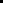 本公募に応募する機器システムの名称と製品コンセプト重点分野と日本国内での使用想定場所※応募する機器システムが該当する重点分野１つに☑を入れてください。※日本国内での使用場所のいずれか１つに☑を入れてください。※（２）で｢施設で使用｣に☑をされた場合のみ記載。進出国・地域で在宅向けとして使用できる理由を記載してください。機器システムの構成図（５）販売状況,実績日本国内外における販売台数、海外展開の実績等目指す姿・実生活での活用法 ロボット介護機器は、被介護者や介護者との関係から設計し、被介護者の一連の生活活動である「している活動」や「している参加」を支援する効果を求めます。どのような一連の生活活動の向上に繋がるのか整理します。倫理面への配慮倫理面への配慮として、遵守すべき研究に関係する指針等にチェックを入れてください。　　　□　再生医療等の安全性の確保等に関する法律　　　□　人を対象とする生命科学・医学系研究に関する倫理指針※※『人を対象とする医学系研究に関する倫理指針』と『ヒトゲノム・遺伝子解析研究に関する倫理指針』が令和3年6月30日に廃止となり、新たに施行された指針　　　　　　　（https://www.lifescience.mext.go.jp/bioethics/seimeikagaku_igaku.html参照）　　　□　遺伝子治療臨床研究に関する指針　　　□　動物実験等の実施に関する基本指針　　　□　臨床研究法　　　□　省令GCP　　　□　その他の指針等（指針等の名称：　別紙５　　海外での事業化の基本戦略１．ターゲット市場について（１）基本的なビジネスモデル進出国・地域における基本的なビジネスモデルとして、誰が機器導入・運用費用を負担するのか、ロボット介護機器のログデータや介護記録等データをどのように集約して誰が利活用するか、導入・運用の意思決定や流通経路をどう考えるか等の視点を入れたビジネスモデル構想について、図を貼り込み、説明を記載してください。事業終了後から黒字転換するまでの投資回収計画（売上げ規模（金額・台数）、利益額の年度毎の計画等）の表も記載ください。（２）ターゲット市場規模進出国・地域のニーズ調査や市場調査を基に具体的に記載してください。（３）市場獲得のための障壁２．競合分析，差別化のポイント・競合に対する優位性（１）競合製品との比較進出国・地域において競合製品がある場合は、比較表を作成してください。開発する機器システムの優位性のポイントが例えば流通や運用方法などに関わるなど、表に記載が無い項目内容は各自追加して記載してください。（２）競合商品に対する差別化ポイント開発機器システムを用いた介護や支援のオペレーション全体で捉えた場合の優位性や差別化ポイント、あるいは、開発機器システムを用いた介護ソリューションとしての強み等を記載してください。競合製品がない場合は、ロボット介護機器を用いない従来の介護・支援のオペレーションに対する優位性や強みを説明してください。３．販売・物流チャネルの確保状況（１）進出国・地域での上市後のビジネス体制　具体的な名称や役割分担等を記載してください。上市後のビジネス（量産化・販売等）を想定している場合は体制図（見込み）を示してください。すでに決定している提携先については名称を記載してください。（２）（１）の図の体制の役割、及びそれぞれ現時点の確保状況未着手、NDA締結済み、既に販売について契約済みなどについて説明してください。（３）上記で確保できていない場合には、いつ確保する予定か　　本課題終了後5年度を目処に、事業化への進め方を記載してください。別紙６　　参加法人概要代表機関、分担機関毎に１枚ずつ記載します。外注先は不要です。補助金等に係る予算の執行の適正化に関する法律（昭和３０年法律第１７９号）第１８条第１項の規定により補助金等の返還が命じられた過去１０年間の事業　　　　　　　　　　　　　　（単位：千円）別紙７　　リスクアセスメントシート研究開発課題名（英語表記）研究開発課題名（英語表記）○○に関する研究開発Study of ○○○○に関する研究開発Study of ○○○○に関する研究開発Study of ○○○○に関する研究開発Study of ○○公募名（事業名）公募名（事業名）研究開発期間研究開発期間令和XX年 X月 X日  ～  令和 5年 3月31日令和XX年 X月 X日  ～  令和 5年 3月31日令和XX年 X月 X日  ～  令和 5年 3月31日令和XX年 X月 X日  ～  令和 5年 3月31日e-Rad研究分野（主）キーワードe-Rad研究分野（主）キーワード○△□、○□△（※e-Radの研究分野（主）の「キーワード」を記載）○△□、○□△（※e-Radの研究分野（主）の「キーワード」を記載）○△□、○□△（※e-Radの研究分野（主）の「キーワード」を記載）○△□、○□△（※e-Radの研究分野（主）の「キーワード」を記載）研究開発代表者氏名（フリガナ）（フリガナ）○○○○　○○○○○○○○　○○○○研究開発代表者氏名（漢字、ローマ字表記）（漢字、ローマ字表記）○○　○○        Yyyy Yyyyyy○○　○○        Yyyy Yyyyyy研究開発代表者所属研究機関（法人格も含む）株式会社○○株式会社○○株式会社○○株式会社○○研究開発代表者住所〒XXX-XXXX  ○○県○○市○○町・・・・〒XXX-XXXX  ○○県○○市○○町・・・・〒XXX-XXXX  ○○県○○市○○町・・・・〒XXX-XXXX  ○○県○○市○○町・・・・研究開発代表者電話番号XX-XXXX-XXXXXX-XXXX-XXXXXX-XXXX-XXXXXX-XXXX-XXXX研究開発代表者E-mailYYY@YY.jpYYY@YY.jpYYY@YY.jpYYY@YY.jp研究開発代表者所属部署（部局）○○開発事業部○○開発事業部○○開発事業部○○開発事業部研究開発代表者役職○○○○○○○○研究開発代表者経理事務担当者氏名○○　○○経理担当部署（部局）・連絡先等経理担当部署（部局）・連絡先等○○管理部○○課電話番号：XX-XXXX-XXXX  FAX番号：XX-XXXX-XXXXE-mailアドレス：YYY@YY.jp研究開発分担者※氏名（フリガナ）（フリガナ）○○○○　○○○○○○○○　○○○○研究開発分担者※氏名（漢字、ローマ字表記）（漢字、ローマ字表記）○○　○○        Zzzz Zzzzzz○○　○○        Zzzz Zzzzzz研究開発分担者※所属研究機関（正式名称）○○法人△□大学○○法人△□大学○○法人△□大学○○法人△□大学研究開発分担者※住所〒XXX-XXXX  ○○県○○市○○町・・・・〒XXX-XXXX  ○○県○○市○○町・・・・〒XXX-XXXX  ○○県○○市○○町・・・・〒XXX-XXXX  ○○県○○市○○町・・・・研究開発分担者※電話番号XX-XXXX-XXXXXX-XXXX-XXXXXX-XXXX-XXXXXX-XXXX-XXXX研究開発分担者※E-mailYYY@YY.jpYYY@YY.jpYYY@YY.jpYYY@YY.jp研究開発分担者※所属部署（部局）○○学部○○学科○○学部○○学科○○学部○○学科○○学部○○学科研究開発分担者※役職○○○○○○○○研究開発分担者※経理事務担当者氏名○○　○○経理担当部署（部局）・連絡先等経理担当部署（部局）・連絡先等○○大学管理部○○課電話番号：XX-XXXX-XXXX   E-mailアドレス：YYY@YY.jp大項目大項目中項目令和4年度経費直接経費1.物品費設備備品費直接経費1.物品費消耗品費直接経費2.旅費旅費直接経費3.人件費・謝金※謝金直接経費4.その他外注費直接経費4.その他その他直接経費小計小計間接経費（上記経費の30%以内）間接経費（上記経費の30%以内）間接経費（上記経費の30%以内）再委託費再委託費再委託費合計合計合計種別機関名令和4年度経費代表※○○○○株式会社X,XXX分担１△△△△総合研究所X,XXX分担２社会福祉法人□□□X,XXX･･･合計合計X,XXX費目令和4年度経費物品費(設備備品費､消耗品費)（内　訳）旅費（内　訳）チーム内打ち合わせ実証先打ち合わせ進出国・地域打ち合わせ謝金※（内　訳）○○謝金　（○円×○人）※本公募では、人件費は対象となりません。その他の経費（内　訳）開発費合計費目R4年度経費物品費(設備備品費､消耗品費)（内　訳）旅費（内　訳）チーム内打ち合わせ実証先打ち合わせ進出国・地域打ち合わせ謝金※（内　訳）○○謝金　（○円×○人）※本公募では、人件費は対象となりません。その他の経費（内　訳）開発費合計氏名所属機関※1現在の専門令和4年度研究経費※2（千円）エフォート（％）生年月（年齢:令和4年4月1日時点）所属部署（部局）※1学位（最終学歴）学位取得年令和4年度研究経費※2（千円）エフォート（％）研究者番号※3役職※1役割分担令和4年度研究経費※2（千円）エフォート（％）研究開発代表者○○　○○○○○○株式会社△△△X,XXXXX研究開発代表者S49/11（XX）△△△事業部△△博士（○○大学）H14年X,XXXXX研究開発代表者12345678△△△研究の統括X,XXXXX（主たる研究場所）※1△□株式会社△△△事業部□□□研究開発分担者□□　○○△□大学□○□X,XXXXX研究開発分担者S50/11（XX）△△△学部△△△学科○○博士（□△大学）H15年X,XXXXX研究開発分担者98765432□□□データの解析X,XXXXX（主たる研究場所）※1△□大学△△△学部△△△学科□□□研究開発分担者研究開発分担者研究開発分担者計　2名計　2名計　2名研究開発経費合計X,XXX資金制度・研究費名（研究期間・配分機関等名）研究開発課題名（研究開発代表者氏名）役割（代表・分担の別)令和4年度の研究経費（直接経費）[期間全体の額]（千円）エフォート(%)研究内容の相違点及び他の研究費に加えて本応募研究開発課題に応募する理由【本研究開発課題】（R4～R6）○○と△△の相関に関する実験的研究（○○○○）代表6,000[18,000]20（総額　21,000千円）*科学研究費補助金・挑戦的萌芽研究（R4～R5・日本学術振興会）○○と△△の□□への依存性に関する調査研究（○○○○）代表3,000[9,000]10本研究とは▲▲の視点から調査する意味で異なり、本応募研究により統合的に理解が進むため。（総額　9,000千円）*令和4年度○○財団研究助成金（R4・○○財団）●●と□□の研究（○○○○）分担1,000[1,000]5本研究とは▲▲の視点から調査する意味で異なり、本応募研究により統合的に理解が進むため。資金制度・研究費名（研究期間・配分機関等名）研究開発課題名（研究開発代表者氏名）役割（代表・分担の別)令和4年度の研究経費（直接経費）[期間全体の額]（千円）エフォート(%)研究内容の相違点及び他の研究費に加えて本応募研究開発課題に応募する理由令和3年度○○財団研究助成金（R3・○○財団●●と□□の研究（○○○○）代表1,000[1,000]5本研究とは▲▲の視点から調査する意味で異なり、本応募研究により統合的に理解が進むため。（総額　5,000千円）*○○事業（R3～R5・AMED）●●と□□の研究（○○○○）分担1,000[5,000]10本研究とは▲▲の視点から調査する意味で異なり、本応募研究により統合的に理解が進むため。海外展開に向けた主なスケジュール（ロードマップ）海外展開に向けた主なスケジュール（ロードマップ）海外展開に向けた主なスケジュール（ロードマップ）海外展開に向けた主なスケジュール（ロードマップ）海外展開に向けた主なスケジュール（ロードマップ）海外展開に向けた主なスケジュール（ロードマップ）海外展開に向けた主なスケジュール（ロードマップ）海外展開に向けた主なスケジュール（ロードマップ）海外展開に向けた主なスケジュール（ロードマップ）海外展開に向けた主なスケジュール（ロードマップ）海外展開に向けた主なスケジュール（ロードマップ）海外展開に向けた主なスケジュール（ロードマップ）海外展開に向けた主なスケジュール（ロードマップ）海外展開に向けた主なスケジュール（ロードマップ）研究開発項目※マイルストーン担当者氏名第1年度(R4年度)第1年度(R4年度)第1年度(R4年度)第1年度(R4年度)第2年度(R5年度)第2年度(R5年度)第2年度(R5年度)第2年度(R5年度)第3年度(R6年度)第3年度(R6年度)第3年度(R6年度)第3年度(R6年度)研究開発項目※マイルストーン担当者氏名1Q2Q3Q4Q1Q2Q3Q4Q1Q2Q3Q4Q（1）・・〇〇〇〇〇〇〇〇（2）・・（3）（4）（5）（6）ロボット介護機器の名称製品コンセプト簡潔に記載してください。該当する重点分野項目移乗介助　装着移乗　非装着移乗移動支援　屋外移動　屋内移動　装着移動排泄支援　排泄物処理　排泄予測　排泄動作支援見守り・ｺﾐｭﾆｹｰｼｮﾝ　施設見守り　在宅見守り　コミュニケーション入浴支援　介護業務支援（業務支援）（いずれかを選択のこと（クリックすると、レ点が入ります））日本国内における使用場所在宅で使用施設で使用※（３）を記載ください。在宅・施設両方で使用開発した機器システムのイラスト、写真、図等をわかりやすく下記欄に添付すること。目標とする「活動」：項目と具体的内容・留意点要介護者要介護者要介護者・機器の使用によって実現することを目指す（目標とする）被介護者（介護をうける人）の「活動」（実生活で行う生活行為）の項目を明確にする。そして項目毎に、一連の時間的流れを追いながら考え、具体的内容を（留意すべき点とともに）明らかにする。・被介護者と介護者は、相互に影響し合っていることもふまえ、機器の使用による被介護者への影響を考える・機器の使用によって実現することを目指す（目標とする）被介護者（介護をうける人）の「活動」（実生活で行う生活行為）の項目を明確にする。そして項目毎に、一連の時間的流れを追いながら考え、具体的内容を（留意すべき点とともに）明らかにする。・被介護者と介護者は、相互に影響し合っていることもふまえ、機器の使用による被介護者への影響を考える目標とする「活動」：項目と具体的内容・留意点介護者介護者介護者・機器の使用によって実現することを目指す（目標とする）介護者の「活動」（実生活で行う生活行為）の項目を明確にする。そして項目毎に、一連の時間的流れを追いながら考え、具体的内容を（留意すべき点とともに）明らかにする。・被介護者と介護者は、相互に影響し合っていることもふまえて考える。・機器の使用によって実現することを目指す（目標とする）介護者の「活動」（実生活で行う生活行為）の項目を明確にする。そして項目毎に、一連の時間的流れを追いながら考え、具体的内容を（留意すべき点とともに）明らかにする。・被介護者と介護者は、相互に影響し合っていることもふまえて考える。使用する環境（場所、時、物、人等）使用する環境（場所、時、物、人等）使用する環境（場所、時、物、人等）使用する環境（場所、時、物、人等）・目標とする「活動」項目を実施する場所、時間帯、物、周囲の人、施設内の勤務体制等の環境など、機器使用に際して具体的に考慮すべきことを考える。・目標とする「活動」項目を実施する場所、時間帯、物、周囲の人、施設内の勤務体制等の環境など、機器使用に際して具体的に考慮すべきことを考える。起こりうるマイナスと対処法要介護者疾患疾患・機器が当初意図した効果だけでなく、むしろマイナスの効果を引き起こすことがある。そのようなマイナスの可能性と、それらを生じないための対処法を考える。・短期的マイナスだけでなく、長期的マイナス（生活不活発病、活動・参加の自立度の低下、等）の観点からも考える。・介護者にはプラスの効果があっても、被介護者にはマイナスの効果を生じる場合があることも考える。特に介護者の負担軽減を主たる目的としている機器については十分に考慮する。・機器が当初意図した効果だけでなく、むしろマイナスの効果を引き起こすことがある。そのようなマイナスの可能性と、それらを生じないための対処法を考える。・短期的マイナスだけでなく、長期的マイナス（生活不活発病、活動・参加の自立度の低下、等）の観点からも考える。・介護者にはプラスの効果があっても、被介護者にはマイナスの効果を生じる場合があることも考える。特に介護者の負担軽減を主たる目的としている機器については十分に考慮する。起こりうるマイナスと対処法要介護者心身機能心身機能起こりうるマイナスと対処法要介護者活動活動起こりうるマイナスと対処法要介護者参加参加起こりうるマイナスと対処法介護者疾患疾患起こりうるマイナスと対処法介護者心身機能心身機能起こりうるマイナスと対処法介護者活動活動起こりうるマイナスと対処法介護者参加参加適応と禁忌要介護者適応疾患疾患・その機器が、どのような状態の人のどのような状況での使用に適するかを考える。適応と禁忌要介護者適応心身機能心身機能適応と禁忌要介護者適応活動活動適応と禁忌要介護者適応参加参加適応と禁忌要介護者禁忌禁忌適応と禁忌介護者適応疾患疾患・その機器を使用してはならないのは、どのような状態の人のどのような状況なのかを考える。適応と禁忌介護者適応心身機能心身機能適応と禁忌介護者適応活動活動適応と禁忌介護者適応参加参加適応と禁忌介護者禁忌禁忌提案機器競合機器１競合機器２競合機器３メーカー概要型式特徴想定する販売価格想定する年間販売数製品の進出国・地域での販売開始予定時期企業名本社所在地設立年月日代表者役職・氏名資本金常勤従業員数主な事業の業種名※中小企業基本法に基づく製造業その他、卸売業、小売業、サービス業の中から選択すること※中小企業基本法に基づく製造業その他、卸売業、小売業、サービス業の中から選択すること※中小企業基本法に基づく製造業その他、卸売業、小売業、サービス業の中から選択すること企業形態※中小企業基本法、会社法の定義に沿って、企業の形態を下記から選択すること１．中小企業２．大企業３．その他の法人※中小企業基本法、会社法の定義に沿って、企業の形態を下記から選択すること１．中小企業２．大企業３．その他の法人※中小企業基本法、会社法の定義に沿って、企業の形態を下記から選択すること１．中小企業２．大企業３．その他の法人主な製品・サービス参加団体○○学会、○○工業会、○○協会○○学会、○○工業会、○○協会○○学会、○○工業会、○○協会財務状況※直近３カ年分について記載すること直近３カ年直近２カ年直近１カ年①資産の部の合計（円）②負債の部の合計（円）①－②の値（円）経常利益（円） 年　　度 研究事業名 研究課題名補助額返還額・返還年度返還理由 所管省庁等